ОТЗЫВ  на работу студент(а/ки) 4 курса Института «Высшая школа менеджмента» Санкт-Петербургского государственного университета КАМИНСКОГО Семена Сергеевича по подготовке выпускной квалификационной работы по направлению 38.03.02 – Менеджмент, профиль – логистикана тему ВЫЯВЛЕНИЕ И СОВЕРШЕНСТВОВАНИЕ БИЗНЕС-ПРОЦЕССОВ ЦЕПИ ПОСТАВОК В КОМПАНИИ UNILEVERОсобые комментарии: Важно отметить, что Семену удалось не только проработать теоретические аспекты поставленной перед ним задачи, но и реализовать предложенный подход на практике, а именно, Семеном самостоятельно была разработана программа, позволяющая выявлять процессы, претендующие на цифровизацию, что позволило компании существенно сэкономить на покупке готового инструмента, а также применить его и получить уникальные данные, позволяющие реализовать план сокращения избыточных бизнес-процессов. Основные положения ВКР были представлены Семеном на Международной конференции «Проектирование и обеспечение качества информационных процессов и систем», где получили одобрение со стороны профессионального сообщества, а тезисы доклада будут опубликованы в сборнике, индексируемом SCOPUS.Общий вывод: работа студента(ки) КАМИНСКОГО Семена Сергеевича отвечает требованиям, предъявляемым к выпускным квалификационным работам по направлению 38.03.02 – Менеджмент, профиль ЛогистикаНаучный руководитель: к.э.н. старший преподаватель А.В. Левченко Дата 05.06.2022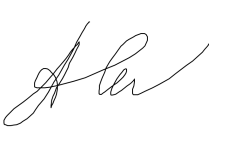 Проявление студентом самостоятельности и инициативы при работе над ВКРСтудент проявил самостоятельность при формулировке исследуемой управленческой проблемы, целей и задач ВКРИнтенсивность взаимодействия с научным руководителем:Постоянное взаимодействиеСоблюдение графика работы над ВКР:Полностью соблюдалсяСвоевременность предоставления окончательной редакции ВКР научному руководителюЗа три дня и более до срока сдачи ВКРСтепень достижения цели ВКРПолностью достигнутаСоответствие содержания ВКР требованиям Полностью соответствуетСоответствие оформления ВКР требованиям Полностью соответствует